Loi sur l’adoption (article 118.1)Veuillez écrire en lettres moulées :JE COMPRENDS CE QUI SUIT :aucune recherche ne sera réalisée pendant que la personne adoptée ou des frères et sœurs biologiques placés dans le même foyer ont moins de 18 ans;une recherche ne sera pas réalisée pour une personne ayant déposé un refus de communication, un refus de prise de contact ou une acceptation limitée de prise de contact;je suis responsable d’informer le registre postadoption de tout changement de nom ou d’adresse dans l’avenir;le registre postadoption peut divulguer mon nom complet, ma date de naissance, ma ville de résidence, mon numéro de téléphone et mon adresse de courriel à la personne adoptée si elle est aussi inscrite et que le registre ne parvient pas à communiquer avec moi.8.	Je (soussigné) _____ déclare solennellement que tous les énoncés et renseignements contenus dans la présente inscription sont véridiques et exacts et que je fais cette déclaration (solennelle) la croyant en conscience véridique et sachant qu’elle a la même force et le même effet qu’une déclaration faite sous serment.Registre postadoption du Manitoba777, avenue Portage, 2e étageWinnipeg (Manitoba) R3G 0N3, CANADATéléphone : 1 855 837-5542 (sans frais au Canada et aux États-Unis)Inscription par un frère ou une sœur naturel ayant atteint l’âge adulte
pour les adoptions finalisées au Manitoba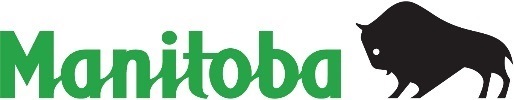 Ministère des FamillesNom du demandeur :Nom du demandeur :Nom du demandeur :Nom du demandeur :Date de naissance :Date de naissance :Date de naissance :Date de naissance :Adresse :Adresse :Adresse :(Numéro et rue)(Numéro et rue)(Numéro et rue)(Numéro et rue)(Numéro et rue)(Numéro et rue)(Numéro et rue)(Numéro et rue)(Numéro et rue)(Numéro et rue)(Numéro et rue)(Numéro et rue)(Numéro et rue)(Numéro et rue)(Numéro et rue)(Numéro et rue)(Numéro et rue)(Ville/village et province/État)(Ville/village et province/État)(Ville/village et province/État)(Ville/village et province/État)(Code postal ou ZIP)(Code postal ou ZIP)Téléphone :Téléphone :(Domicile)(Domicile)(Domicile)(Domicile)(Cellulaire)(Cellulaire)(Bureau)(Bureau)(Bureau)(Bureau)(Télécopieur)(Télécopieur)Courriel :Courriel :Courriel :Courriel :Courriel :JE SUIS LE FRÈRE OU LA SŒUR NATUREL AYANT ATTEINT L’ÂGE ADULTE DE :JE SUIS LE FRÈRE OU LA SŒUR NATUREL AYANT ATTEINT L’ÂGE ADULTE DE :JE SUIS LE FRÈRE OU LA SŒUR NATUREL AYANT ATTEINT L’ÂGE ADULTE DE :JE SUIS LE FRÈRE OU LA SŒUR NATUREL AYANT ATTEINT L’ÂGE ADULTE DE :JE SUIS LE FRÈRE OU LA SŒUR NATUREL AYANT ATTEINT L’ÂGE ADULTE DE :JE SUIS LE FRÈRE OU LA SŒUR NATUREL AYANT ATTEINT L’ÂGE ADULTE DE :JE SUIS LE FRÈRE OU LA SŒUR NATUREL AYANT ATTEINT L’ÂGE ADULTE DE :JE SUIS LE FRÈRE OU LA SŒUR NATUREL AYANT ATTEINT L’ÂGE ADULTE DE :JE SUIS LE FRÈRE OU LA SŒUR NATUREL AYANT ATTEINT L’ÂGE ADULTE DE :JE SUIS LE FRÈRE OU LA SŒUR NATUREL AYANT ATTEINT L’ÂGE ADULTE DE :JE SUIS LE FRÈRE OU LA SŒUR NATUREL AYANT ATTEINT L’ÂGE ADULTE DE :JE SUIS LE FRÈRE OU LA SŒUR NATUREL AYANT ATTEINT L’ÂGE ADULTE DE :JE SUIS LE FRÈRE OU LA SŒUR NATUREL AYANT ATTEINT L’ÂGE ADULTE DE :JE SUIS LE FRÈRE OU LA SŒUR NATUREL AYANT ATTEINT L’ÂGE ADULTE DE :JE SUIS LE FRÈRE OU LA SŒUR NATUREL AYANT ATTEINT L’ÂGE ADULTE DE :JE SUIS LE FRÈRE OU LA SŒUR NATUREL AYANT ATTEINT L’ÂGE ADULTE DE :JE SUIS LE FRÈRE OU LA SŒUR NATUREL AYANT ATTEINT L’ÂGE ADULTE DE :Nom de naissance de l’enfant :Nom de naissance de l’enfant :Nom de naissance de l’enfant :Nom de naissance de l’enfant :Date de naissance de l’enfant :Date de naissance de l’enfant :Date de naissance de l’enfant :Date de naissance de l’enfant :Date de naissance de l’enfant :Date de naissance de l’enfant :Date de naissance de l’enfant :Lieu de naissance de l’enfant :Lieu de naissance de l’enfant :Lieu de naissance de l’enfant :Lieu de naissance de l’enfant :Lieu de naissance de l’enfant :Je suis :Un frère ou une sœur du côté de la mèreUn frère ou une sœur du côté de la mèreUn frère ou une sœur du côté de la mèreUn frère ou une sœur du côté de la mèreUn frère ou une sœur du côté de la mèreUn frère ou une sœur du côté de la mèreUn frère ou une sœur du côté de la mèreUn frère ou une sœur du côté de la mèreUn frère ou une sœur du côté du père Un frère ou une sœur du côté du père Un frère ou une sœur du côté du père Un frère ou une sœur du côté du père Un frère ou une sœur du côté du père Un frère ou une sœur germainUn frère ou une sœur germainUn frère ou une sœur germainNom de la mère naturelle (à la naissance de l’enfant) :Nom de la mère naturelle (à la naissance de l’enfant) :Nom de la mère naturelle (à la naissance de l’enfant) :Nom de la mère naturelle (à la naissance de l’enfant) :Nom de la mère naturelle (à la naissance de l’enfant) :Nom de la mère naturelle (à la naissance de l’enfant) :Nom de la mère naturelle (à la naissance de l’enfant) :Nom de la mère naturelle (à la naissance de l’enfant) :Nom de la mère naturelle (à la naissance de l’enfant) :Nom de la mère naturelle (à la naissance de l’enfant) :Nom de la mère naturelle (à la naissance de l’enfant) :Nom du père naturel (à la naissance de l’enfant) :Nom du père naturel (à la naissance de l’enfant) :Nom du père naturel (à la naissance de l’enfant) :Nom du père naturel (à la naissance de l’enfant) :Nom du père naturel (à la naissance de l’enfant) :Nom du père naturel (à la naissance de l’enfant) :Nom du père naturel (à la naissance de l’enfant) :Nom du père naturel (à la naissance de l’enfant) :Nom du père naturel (à la naissance de l’enfant) :Nom du père naturel (à la naissance de l’enfant) :Nom du père naturel (à la naissance de l’enfant) :JE SOUHAITE ÉCHANGER MES RENSEIGNEMENTS PERSONNELS OU PRENDRE CONTACT AVEC LA PERSONNE ADOPTÉE CI-DESSUS QUI, JE CROIS, A ÉTÉ ADOPTÉE AU MANITOBA.JE SOUHAITE ÉCHANGER MES RENSEIGNEMENTS PERSONNELS OU PRENDRE CONTACT AVEC LA PERSONNE ADOPTÉE CI-DESSUS QUI, JE CROIS, A ÉTÉ ADOPTÉE AU MANITOBA.JE SOUHAITE ÉCHANGER MES RENSEIGNEMENTS PERSONNELS OU PRENDRE CONTACT AVEC LA PERSONNE ADOPTÉE CI-DESSUS QUI, JE CROIS, A ÉTÉ ADOPTÉE AU MANITOBA.JE SOUHAITE ÉCHANGER MES RENSEIGNEMENTS PERSONNELS OU PRENDRE CONTACT AVEC LA PERSONNE ADOPTÉE CI-DESSUS QUI, JE CROIS, A ÉTÉ ADOPTÉE AU MANITOBA.JE SOUHAITE ÉCHANGER MES RENSEIGNEMENTS PERSONNELS OU PRENDRE CONTACT AVEC LA PERSONNE ADOPTÉE CI-DESSUS QUI, JE CROIS, A ÉTÉ ADOPTÉE AU MANITOBA.JE SOUHAITE ÉCHANGER MES RENSEIGNEMENTS PERSONNELS OU PRENDRE CONTACT AVEC LA PERSONNE ADOPTÉE CI-DESSUS QUI, JE CROIS, A ÉTÉ ADOPTÉE AU MANITOBA.JE SOUHAITE ÉCHANGER MES RENSEIGNEMENTS PERSONNELS OU PRENDRE CONTACT AVEC LA PERSONNE ADOPTÉE CI-DESSUS QUI, JE CROIS, A ÉTÉ ADOPTÉE AU MANITOBA.JE SOUHAITE ÉCHANGER MES RENSEIGNEMENTS PERSONNELS OU PRENDRE CONTACT AVEC LA PERSONNE ADOPTÉE CI-DESSUS QUI, JE CROIS, A ÉTÉ ADOPTÉE AU MANITOBA.JE SOUHAITE ÉCHANGER MES RENSEIGNEMENTS PERSONNELS OU PRENDRE CONTACT AVEC LA PERSONNE ADOPTÉE CI-DESSUS QUI, JE CROIS, A ÉTÉ ADOPTÉE AU MANITOBA.JE SOUHAITE ÉCHANGER MES RENSEIGNEMENTS PERSONNELS OU PRENDRE CONTACT AVEC LA PERSONNE ADOPTÉE CI-DESSUS QUI, JE CROIS, A ÉTÉ ADOPTÉE AU MANITOBA.JE SOUHAITE ÉCHANGER MES RENSEIGNEMENTS PERSONNELS OU PRENDRE CONTACT AVEC LA PERSONNE ADOPTÉE CI-DESSUS QUI, JE CROIS, A ÉTÉ ADOPTÉE AU MANITOBA.JE SOUHAITE ÉCHANGER MES RENSEIGNEMENTS PERSONNELS OU PRENDRE CONTACT AVEC LA PERSONNE ADOPTÉE CI-DESSUS QUI, JE CROIS, A ÉTÉ ADOPTÉE AU MANITOBA.JE SOUHAITE ÉCHANGER MES RENSEIGNEMENTS PERSONNELS OU PRENDRE CONTACT AVEC LA PERSONNE ADOPTÉE CI-DESSUS QUI, JE CROIS, A ÉTÉ ADOPTÉE AU MANITOBA.JE SOUHAITE ÉCHANGER MES RENSEIGNEMENTS PERSONNELS OU PRENDRE CONTACT AVEC LA PERSONNE ADOPTÉE CI-DESSUS QUI, JE CROIS, A ÉTÉ ADOPTÉE AU MANITOBA.JE SOUHAITE ÉCHANGER MES RENSEIGNEMENTS PERSONNELS OU PRENDRE CONTACT AVEC LA PERSONNE ADOPTÉE CI-DESSUS QUI, JE CROIS, A ÉTÉ ADOPTÉE AU MANITOBA.JE SOUHAITE ÉCHANGER MES RENSEIGNEMENTS PERSONNELS OU PRENDRE CONTACT AVEC LA PERSONNE ADOPTÉE CI-DESSUS QUI, JE CROIS, A ÉTÉ ADOPTÉE AU MANITOBA.JE SOUHAITE ÉCHANGER MES RENSEIGNEMENTS PERSONNELS OU PRENDRE CONTACT AVEC LA PERSONNE ADOPTÉE CI-DESSUS QUI, JE CROIS, A ÉTÉ ADOPTÉE AU MANITOBA.COCHEZ SEULEMENT SI VOUS SOUHAITEZ QUE DES RECHERCHES SOIENT RÉALISÉES POUR LA PERSONNE ADOPTÉE : COCHEZ SEULEMENT SI VOUS SOUHAITEZ QUE DES RECHERCHES SOIENT RÉALISÉES POUR LA PERSONNE ADOPTÉE : COCHEZ SEULEMENT SI VOUS SOUHAITEZ QUE DES RECHERCHES SOIENT RÉALISÉES POUR LA PERSONNE ADOPTÉE : COCHEZ SEULEMENT SI VOUS SOUHAITEZ QUE DES RECHERCHES SOIENT RÉALISÉES POUR LA PERSONNE ADOPTÉE : COCHEZ SEULEMENT SI VOUS SOUHAITEZ QUE DES RECHERCHES SOIENT RÉALISÉES POUR LA PERSONNE ADOPTÉE : COCHEZ SEULEMENT SI VOUS SOUHAITEZ QUE DES RECHERCHES SOIENT RÉALISÉES POUR LA PERSONNE ADOPTÉE : COCHEZ SEULEMENT SI VOUS SOUHAITEZ QUE DES RECHERCHES SOIENT RÉALISÉES POUR LA PERSONNE ADOPTÉE : COCHEZ SEULEMENT SI VOUS SOUHAITEZ QUE DES RECHERCHES SOIENT RÉALISÉES POUR LA PERSONNE ADOPTÉE : COCHEZ SEULEMENT SI VOUS SOUHAITEZ QUE DES RECHERCHES SOIENT RÉALISÉES POUR LA PERSONNE ADOPTÉE : COCHEZ SEULEMENT SI VOUS SOUHAITEZ QUE DES RECHERCHES SOIENT RÉALISÉES POUR LA PERSONNE ADOPTÉE : COCHEZ SEULEMENT SI VOUS SOUHAITEZ QUE DES RECHERCHES SOIENT RÉALISÉES POUR LA PERSONNE ADOPTÉE : COCHEZ SEULEMENT SI VOUS SOUHAITEZ QUE DES RECHERCHES SOIENT RÉALISÉES POUR LA PERSONNE ADOPTÉE : COCHEZ SEULEMENT SI VOUS SOUHAITEZ QUE DES RECHERCHES SOIENT RÉALISÉES POUR LA PERSONNE ADOPTÉE : COCHEZ SEULEMENT SI VOUS SOUHAITEZ QUE DES RECHERCHES SOIENT RÉALISÉES POUR LA PERSONNE ADOPTÉE : COCHEZ SEULEMENT SI VOUS SOUHAITEZ QUE DES RECHERCHES SOIENT RÉALISÉES POUR LA PERSONNE ADOPTÉE : COCHEZ SEULEMENT SI VOUS SOUHAITEZ QUE DES RECHERCHES SOIENT RÉALISÉES POUR LA PERSONNE ADOPTÉE : DATE :DATE :VOTRE SIGNATURE :VOTRE SIGNATURE :VOTRE SIGNATURE :VOTRE SIGNATURE :VOTRE SIGNATURE :NOM DU TÉMOIN EN LETTRES MOULÉES :NOM DU TÉMOIN EN LETTRES MOULÉES :NOM DU TÉMOIN EN LETTRES MOULÉES :NOM DU TÉMOIN EN LETTRES MOULÉES :NOM DU TÉMOIN EN LETTRES MOULÉES :NOM DU TÉMOIN EN LETTRES MOULÉES :DATE :DATE :SIGNATURE DU TÉMOIN :SIGNATURE DU TÉMOIN :SIGNATURE DU TÉMOIN :SIGNATURE DU TÉMOIN :SIGNATURE DU TÉMOIN :SIGNATURE DU TÉMOIN :(Commissaire à l’assermentation, notaire public ou professionnel désigné)(Commissaire à l’assermentation, notaire public ou professionnel désigné)(Commissaire à l’assermentation, notaire public ou professionnel désigné)RENSEIGNEMENTS SUR LE TÉMOIN :Poste ou titre du témoin/Commission du commissaire à l’assermentation expirant le :RENSEIGNEMENTS SUR LE TÉMOIN :Poste ou titre du témoin/Commission du commissaire à l’assermentation expirant le :RENSEIGNEMENTS SUR LE TÉMOIN :Poste ou titre du témoin/Commission du commissaire à l’assermentation expirant le :RENSEIGNEMENTS SUR LE TÉMOIN :Poste ou titre du témoin/Commission du commissaire à l’assermentation expirant le :RENSEIGNEMENTS SUR LE TÉMOIN :Poste ou titre du témoin/Commission du commissaire à l’assermentation expirant le :RENSEIGNEMENTS SUR LE TÉMOIN :Poste ou titre du témoin/Commission du commissaire à l’assermentation expirant le :RENSEIGNEMENTS SUR LE TÉMOIN :Poste ou titre du témoin/Commission du commissaire à l’assermentation expirant le :RENSEIGNEMENTS SUR LE TÉMOIN :Poste ou titre du témoin/Commission du commissaire à l’assermentation expirant le :RENSEIGNEMENTS SUR LE TÉMOIN :Poste ou titre du témoin/Commission du commissaire à l’assermentation expirant le :RENSEIGNEMENTS SUR LE TÉMOIN :Poste ou titre du témoin/Commission du commissaire à l’assermentation expirant le :Lieu de travail :Lieu de travail :Lieu de travail :Lieu de travail :Adresse :Adresse :Adresse :Numéro de téléphone de jour :Numéro de téléphone de jour :Numéro de téléphone de jour :Numéro de téléphone de jour :Numéro de téléphone de jour :Numéro de téléphone de jour :Numéro de téléphone de jour :PIÈCES D’IDENTITÉ DÉLIVRÉES PAR LE GOUVERNEMENT :J’ai choisi deux (2) pièces d’identité, l’une de celles-ci étant une carte avec photo, et je les ai présentées à un commissaire à l’assermentation, à un notaire public ou à un professionnel désigné qui a été témoin de ma signature et qui a confirmé la photocopie des pièces d’identité jointe à la présente formule. Les pièces d’identité jointes à la formule sont (indiquez-les dans les champs prévus ci-dessous) :PIÈCES D’IDENTITÉ DÉLIVRÉES PAR LE GOUVERNEMENT :J’ai choisi deux (2) pièces d’identité, l’une de celles-ci étant une carte avec photo, et je les ai présentées à un commissaire à l’assermentation, à un notaire public ou à un professionnel désigné qui a été témoin de ma signature et qui a confirmé la photocopie des pièces d’identité jointe à la présente formule. Les pièces d’identité jointes à la formule sont (indiquez-les dans les champs prévus ci-dessous) :PIÈCES D’IDENTITÉ DÉLIVRÉES PAR LE GOUVERNEMENT :J’ai choisi deux (2) pièces d’identité, l’une de celles-ci étant une carte avec photo, et je les ai présentées à un commissaire à l’assermentation, à un notaire public ou à un professionnel désigné qui a été témoin de ma signature et qui a confirmé la photocopie des pièces d’identité jointe à la présente formule. Les pièces d’identité jointes à la formule sont (indiquez-les dans les champs prévus ci-dessous) :PIÈCES D’IDENTITÉ DÉLIVRÉES PAR LE GOUVERNEMENT :J’ai choisi deux (2) pièces d’identité, l’une de celles-ci étant une carte avec photo, et je les ai présentées à un commissaire à l’assermentation, à un notaire public ou à un professionnel désigné qui a été témoin de ma signature et qui a confirmé la photocopie des pièces d’identité jointe à la présente formule. Les pièces d’identité jointes à la formule sont (indiquez-les dans les champs prévus ci-dessous) :PIÈCES D’IDENTITÉ DÉLIVRÉES PAR LE GOUVERNEMENT :J’ai choisi deux (2) pièces d’identité, l’une de celles-ci étant une carte avec photo, et je les ai présentées à un commissaire à l’assermentation, à un notaire public ou à un professionnel désigné qui a été témoin de ma signature et qui a confirmé la photocopie des pièces d’identité jointe à la présente formule. Les pièces d’identité jointes à la formule sont (indiquez-les dans les champs prévus ci-dessous) :PIÈCES D’IDENTITÉ DÉLIVRÉES PAR LE GOUVERNEMENT :J’ai choisi deux (2) pièces d’identité, l’une de celles-ci étant une carte avec photo, et je les ai présentées à un commissaire à l’assermentation, à un notaire public ou à un professionnel désigné qui a été témoin de ma signature et qui a confirmé la photocopie des pièces d’identité jointe à la présente formule. Les pièces d’identité jointes à la formule sont (indiquez-les dans les champs prévus ci-dessous) :PIÈCES D’IDENTITÉ DÉLIVRÉES PAR LE GOUVERNEMENT :J’ai choisi deux (2) pièces d’identité, l’une de celles-ci étant une carte avec photo, et je les ai présentées à un commissaire à l’assermentation, à un notaire public ou à un professionnel désigné qui a été témoin de ma signature et qui a confirmé la photocopie des pièces d’identité jointe à la présente formule. Les pièces d’identité jointes à la formule sont (indiquez-les dans les champs prévus ci-dessous) :PIÈCES D’IDENTITÉ DÉLIVRÉES PAR LE GOUVERNEMENT :J’ai choisi deux (2) pièces d’identité, l’une de celles-ci étant une carte avec photo, et je les ai présentées à un commissaire à l’assermentation, à un notaire public ou à un professionnel désigné qui a été témoin de ma signature et qui a confirmé la photocopie des pièces d’identité jointe à la présente formule. Les pièces d’identité jointes à la formule sont (indiquez-les dans les champs prévus ci-dessous) :PIÈCES D’IDENTITÉ DÉLIVRÉES PAR LE GOUVERNEMENT :J’ai choisi deux (2) pièces d’identité, l’une de celles-ci étant une carte avec photo, et je les ai présentées à un commissaire à l’assermentation, à un notaire public ou à un professionnel désigné qui a été témoin de ma signature et qui a confirmé la photocopie des pièces d’identité jointe à la présente formule. Les pièces d’identité jointes à la formule sont (indiquez-les dans les champs prévus ci-dessous) :PIÈCES D’IDENTITÉ DÉLIVRÉES PAR LE GOUVERNEMENT :J’ai choisi deux (2) pièces d’identité, l’une de celles-ci étant une carte avec photo, et je les ai présentées à un commissaire à l’assermentation, à un notaire public ou à un professionnel désigné qui a été témoin de ma signature et qui a confirmé la photocopie des pièces d’identité jointe à la présente formule. Les pièces d’identité jointes à la formule sont (indiquez-les dans les champs prévus ci-dessous) :